January 9, 2024In Re:	C-2012-2304183
C-2012-2304324
C-2015-2486618
C-2015-2486642
C-2015-2486677
C-2015-2486674
C-2015-2486670
C-2015-2486664C-2015-2486655C-2015-2486648(SEE ATTACHED LIST)SBG Management Services, Inc. et al v. Philadelphia Gas WorksMiscellaneous/OtherFURTHER IN-PERSON EVIDENTIARY HEARINGS NOTICEThis notice is to inform you that Further In-Person Evidentiary Hearings are to be held in the above captioned cases as follows: Type:		In Person Evidentiary HearingsDate &           Tuesday, March 26, 2024, at 10:00 A.M.Time		Wednesday, March 27, 2024, at 10:00 A.M.Location:	4th Floor Hearing Room 801 Market Street Philadelphia, PA  19107Presiding:	Administrative Law Judge Eranda Vero
Phone: 215.560.2105		Fax: 717.231.4764801 Market StreetPhiladelphia, PA  19107Attention:  You may lose the case if you do not come to this hearing and present facts on the issues raised.  All persons attending the hearing must comply with COVID-19 restrictions or health and safety protocols.	If you intend to file exhibits, 1 copy of all hearing exhibits to be presented into evidence must be submitted to the court reporter.  An additional copy must be furnished to the Presiding Officer.  A copy must also be provided to each party of record.	Individuals representing themselves are not required to be represented by an attorney.  All others (corporation, partnership, association, trust or governmental agency or subdivision) must be represented by an attorney.  An attorney representing you should file a Notice of Appearance before the scheduled hearing date.	If you are a person with a disability, and you wish to attend the hearing, we may be able to make arrangements for your special needs.  If appropriate, we may be able to provide you with a telephonic hearing instead of an in-person hearing.  Please call the scheduling office at the Public Utility Commission at least five (5) business days prior to your hearing to submit your request.	If you require an interpreter to participate in the hearings, we will make every reasonable effort to have an interpreter present.  Please call the scheduling office at the Public Utility Commission at least ten (10) business days prior to your hearing to submit your request.Scheduling Office:  717.787.1399AT&T Relay Service number for persons who are deaf or hearing-impaired:  1.800.654.5988The Public Utility Commission offers a free eFiling Subscription Service, which allows users to automatically receive an email notification whenever a document is added, removed, or changed on the PUC website regarding a specific case.  Instructions for subscribing to this service are on the PUC’s website at http://www.puc.pa.gov/Documentation/eFiling_Subscriptions.pdf. C-2012-2304183, C-2012-2304324, C-2015-2486618, C-2015-2486642, C-2015-2486677, C-20145-2486674, C-2015-2486670, C-2015-2486664, C-2015-2486655, C-2015-2486648 -    SBG MANAGEMENT SERVICES, INC. ET AL V. PHILADELPHIA GAS WORKS MICHAEL YANOFF ESQUIRE
PATRICIA M STARNER ESQUIRE
SHAWN M RODGERS ESQUIRE
GOLDSTEIN LAW PARTNERS LLC
11 CHURCH ROAD
HATFIELD PA  19440
610.949.0444
484.888.8054
pstarner@goldsteinlp.com  
myanoff@goldsteinlp.com 
srodgers@goldsteinlp.com     
Accepts eService
(Counsel for SBG Management) KAREN O MOURY ESQUIRE
DANIEL CLEARFIELD ESQUIRE
CARL SHULTZ ESQUIRE
BRYCE R BEARD ESQUIRE
ECKERT SEAMANS
213 MARKET STREET
HARRISBURG PA  17101
717.237.6036
717.571.1420
kmoury@eckertseamans.com  
dclearfield@eckertseamans.com 
cshultz@eckertseamans.com 
bbeard@eckertseamans.com     
Accepts eService
(Counsel for PGW)GRACIELA CHRISTLIEB ESQUIRE
PHILADELPHIA GAS WORKS
800 WEST MONTGOMERY AVENUE
PHILADELPHIA PA  19122
215.684.6164
graciela.christlieb@pgworks.com 
Accepts eService
(Counsel for PGW) 
CHRISTY APPLEBY ESQUIRE
OFFICE OF CONSUMER ADVOCATE
555 WALNUT STREET 5TH FLOOR 
FORUM PLACE
HARRISBURG PA  17101
717.783.5048
cappleby@paoca.org    
Accepts eService
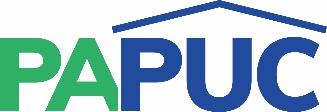                      COMMONWEALTH OF PENNSYLVANIAPENNSYLVANIA PUBLIC UTILITY COMMISSIONCOMMONWEALTH KEYSTONE BUILDINGOffice of Administrative Law Judge400 NORTH STREETHARRISBURG, PENNSYLVANIA 17120